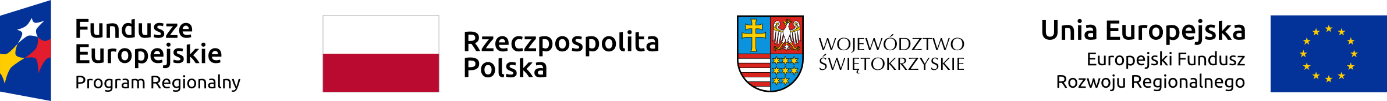 Podpisanie umowy w ramach Działania 3.2 ,,Efektywność energetyczna 
i odnawialne źródła energii w przedsiębiorstwach” w ramach Regionalnego Programu Operacyjnego Województwa Świętokrzyskiego na lata 2014-2020Dnia 14 lutego 2023 roku Zarząd Województwa Świętokrzyskiego pełniący funkcję Instytucji Zarządzającej RPOWŚ na lata 2014-2020 podpisał umowę z przedsiębiorstwem GREG AUTO COLOR SUNVOLTEC GRZEGORZ RECZYŃSKI o dofinansowanie projektu
 nr RPSW.03.02.00-26-0014/22 pn.: „Podniesienie efektywności energetycznej obiektu biurowo-usługowego GREG AUTO COLOR – SUNVOLTEC poprzez głęboką termomodernizację” złożonego do Działania 3.2 RPOWŚ na lata 2014-2020 w ramach JEDNOETAPOWEGO KONKURSU ZAMKNIĘTEGO nr RPSW.03.02.00-IZ.00-26-352/22Koszt całkowity projektu: 768 318,41 złWartość dofinansowania: 403 053,85 zł